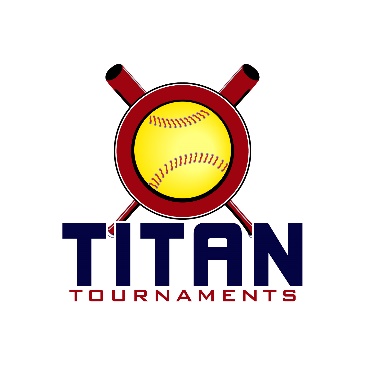           Thanks for playing ball with Titan!	
North Hall Park – 4175 Nopone Rd, Gainesville, GAFormat: 3 seeding games + single elimination bracket playRoster and Waiver Forms must be submitted to the onsite director upon arrival and birth certificates must be available.Entry Fee - $415/ Team Gate Fee $125Sanction - $35 if unpaid in 2023Please check out the How much does my team owe document.Run rule is 15 after 2, 12 after 3, 10 after 4, 8 after 5. Games are 7 innings if time permits.Pitching rule overview – 1. The pitcher’s pivot foot shall maintain contact with the pitcher’s plate until the forward step. Note: a pitcher may take a step back with the non-pivot foot from the plate prior, during, or after the hands are brought together. 
2. Illegal Pitch – Is a ball on the batter. Note: Runners will not be advanced one base without liability to be put out.The on deck circle is on your dugout side. If you are uncomfortable with your player being that close to the batter, you may have them warm up further down the dugout, but they must remain on your dugout side.
Headfirst slides are allowed, faking a bunt and pulling back to swing is allowed.Runners must make an attempt to avoid contact, but do not have to slide.
Warm Up Pitches – 5 pitches between innings or 1 minute, whichever comes first.Coaches – one defensive coach is allowed to sit on a bucket or stand directly outside of the dugout for the purpose of calling pitches. Two offensive coaches are allowed, one at third base, one at first base.
Offensive: One offensive timeout is allowed per inning.
Defensive: Three defensive timeouts are allowed during a seven inning game. On the fourth and each additional defensive timeout, the pitcher must be removed from the pitching position for the duration of the game. In the event of extra innings, one defensive timeout per inning is allowed.
An ejection will result in removal from the current game, and an additional one game suspension. Flagrant violations are subject to further suspension at the discretion of the onsite director.10U Seeding Games – 70min finish the inning*Please be prepared to play at least 15 minutes prior to your scheduled start times*Director – Joe (678)-467-4979
Roster must be printed from the Titan website, completely filled out, and turned in to Joe, prior to your team’s 1st game.Keep a copy for yourself, you will be required to turn in a Titan roster at every tournament.10U Bracket Games – 75min finish the inning*Please be prepared to play at least 15 minutes prior to your scheduled start times*          Thanks for playing ball with Titan!	
Signature Park – Georgia Hwy 211, Hoschton, GAFormat: 3 seeding games + single elimination bracket playRoster and Waiver Forms must be submitted to the onsite director upon arrival and birth certificates must be available.Entry Fee - $415/ Team Gate Fee $125Sanction - $35 if unpaid in 2023Please check out the How much does my team owe document.Run rule is 15 after 2, 12 after 3, 10 after 4, 8 after 5. Games are 7 innings if time permits.Pitching rule overview – 1. The pitcher’s pivot foot shall maintain contact with the pitcher’s plate until the forward step. Note: a pitcher may take a step back with the non-pivot foot from the plate prior, during, or after the hands are brought together. 
2. Illegal Pitch – Is a ball on the batter. Note: Runners will not be advanced one base without liability to be put out.The on deck circle is on your dugout side. If you are uncomfortable with your player being that close to the batter, you may have them warm up further down the dugout, but they must remain on your dugout side.
Headfirst slides are allowed, faking a bunt and pulling back to swing is allowed.Runners must make an attempt to avoid contact, but do not have to slide.
Warm Up Pitches – 5 pitches between innings or 1 minute, whichever comes first.Coaches – one defensive coach is allowed to sit on a bucket or stand directly outside of the dugout for the purpose of calling pitches. Two offensive coaches are allowed, one at third base, one at first base.
Offensive: One offensive timeout is allowed per inning.
Defensive: Three defensive timeouts are allowed during a seven inning game. On the fourth and each additional defensive timeout, the pitcher must be removed from the pitching position for the duration of the game. In the event of extra innings, one defensive timeout per inning is allowed.
An ejection will result in removal from the current game, and an additional one game suspension. Flagrant violations are subject to further suspension at the discretion of the onsite director.12U Seeding Games – 70min finish the inning*Please be prepared to play at least 15 minutes prior to your scheduled start times*Director – Josh (706)-338-038
Roster must be printed from the Titan website, completely filled out, and turned in to Josh, prior to your team’s 1st game.Keep a copy for yourself, you will be required to turn in a Titan roster at every tournament.12U Bracket Games – 75min finish the inning*Please be prepared to play at least 15 minutes prior to your scheduled start times*TimeFieldGroupTeamScoreTeam8:201TitanSuwanee Sirens6-4Chestatee Chargers8:202TitanGA Classics Select5-6Dawson Diamonds8:203TitanExpress FP Cantrell5-16ATL Premier Cantrell8:204TitanBuford Select1-16ATL Premier Lucky9:401SpartanBlack Cobras15-1FCA Lights9:402SpartanRed Devils8-7Grayson Select 20149:403SpartanLady Indian Outlaws3-18East Cobb Edge – TSE9:404SpartanExpress FP 201320-1Lady Panthers 2K1411:001TitanSuwanee Sirens9-4GA Classics Select11:002TitanChestatee Chargers11-13Dawson Diamonds11:003TitanExpress FP Cantrell4-10ATL Premier Lucky11:004TitanATL Premier Cantrell13-9Buford Select12:201SpartanBlack Cobras24-3Red Devils12:202SpartanFCA Lights3-11Grayson Select 201412:203SpartanLady Indian Outlaws1-18Express FP 201312:204SpartanEast Cobb Edge – TSE6-3Lady Panthers 2K141:401TitanSuwanee Sirens3-9ATL Premier Lucky1:402TitanChestatee Chargers7-9Express FP Cantrell1:403TitanATL Premier Cantrell16-2Dawson Diamonds1:404TitanBuford Select6-14GA Classics Select3:001SpartanBlack Cobras19-4East Cobb Edge – TSE3:002SpartanRed Devils14-1Lady Panthers 2K143:003SpartanFCA Lights4-6Lady Indian Outlaws3:004SpartanGrayson Select 20143-8Express FP 2013TimeFieldGroupTeamScoreTeam4:301GoldGame 1Titan 1 SeedAP Lucky13-0Spartan 2 SeedCobras6:001Gold Game 2Spartan 1 SeedExpress FP11-2Titan 2 SeedAP Cantrell7:301GoldC-ShipWinner of Game 1AP Lucky5-4Winner of Game 2ExpressTimeFieldGroupTeamScoreTeam4:302SilverGame 1Titan 3 SeedSirens2-16Spartan 4 SeedRed Devils6:002SilverGame 2Spartan 3 SeedEC Edge9-0Titan 4 SeedDiamonds7:302SilverC-ShipWinner of Game 1Red Devils3-15Winner of Game 2EC EdgeTimeFieldGroupTeamScoreTeam4:303BronzeGame 1Titan 5 SeedClassics10-2Spartan 6 SeedIndians6:003Bronze Game 2Spartan 5 SeedGrayson2-14Titan 6 SeedExpress Cantrell7:303BronzeC-ShipWinner of Game 1Classics3-7Winner of Game 2Express CantrellTimeFieldGroupTeamScoreTeam4:304CopperGame 1Titan 7 SeedChargers2-9Spartan 8 SeedPanthers6:004CopperGame 2Spartan 7 SeedFCA1-16Titan 8 SeedBuford7:304CopperC-ShipWinner of Game 1Panthers11-2Winner of Game 2BufordTimeFieldGroupTeamScoreTeam9:001SeedingCG Legacy Gravitt6-5Suwanee FP9:002SeedingBuford FP Brown7-10GA Classics Mocahbee9:003SeedingLady Ambush 2K1222-8Warrior FP10:201SeedingCG Legacy Gravitt15-0Sharon Springs Sirens10:202SeedingBuford FP Brown5-10ATL Premier – Vance10:203SeedingMidway Thunder – Corbin4-1GA Power 201111:401SeedingSuwanee FP10-1Warrior FP11:402SeedingLady Ambush 2K122-3GA Classics Mocahbee11:403SeedingSharon Springs Sirens5-13GA Power 20111:001SeedingMidway Thunder – Corbin5-1Warrior FP1:002SeedingATL Premier – Vance4-7GA Classics Mocahbee1:003SeedingBuford FP Brown4-2CG Legacy Gravitt2:201SeedingMidway Thunder – Corbin2-0Suwanee FP2:202SeedingATL Premier – Vance5-3Sharon Springs Sirens2:203SeedingGA Power 20117-13Lady Ambush 2K12TimeFieldGroupTeamScoreTeam3:452GoldGame 14 SeedATL Premier9-15 SeedLady Ambush3:453GoldGame 23 SeedLegacy9-26 SeedSuwanee5:152GoldGame 3Winner of Game 1ATL Premier6-41 SeedMidway Thunder5:153GoldGame 4Winner of Game 2Legacy13-62 SeedGA Classic6:452GoldC-ShipWinner of Game 3ATL Premier2-8Winner of Game 4LegacyTimeFieldGroupTeamScoreTeam3:451SilverGame 17 SeedGA Power7-210 SeedWarrior FP5:151SilverGame 28 SeedBuford FP5-19 SeedSharon Springs6:451SilverC-ShipWinner of Game 1GA Power5-2Winner of Game 2Buford FP